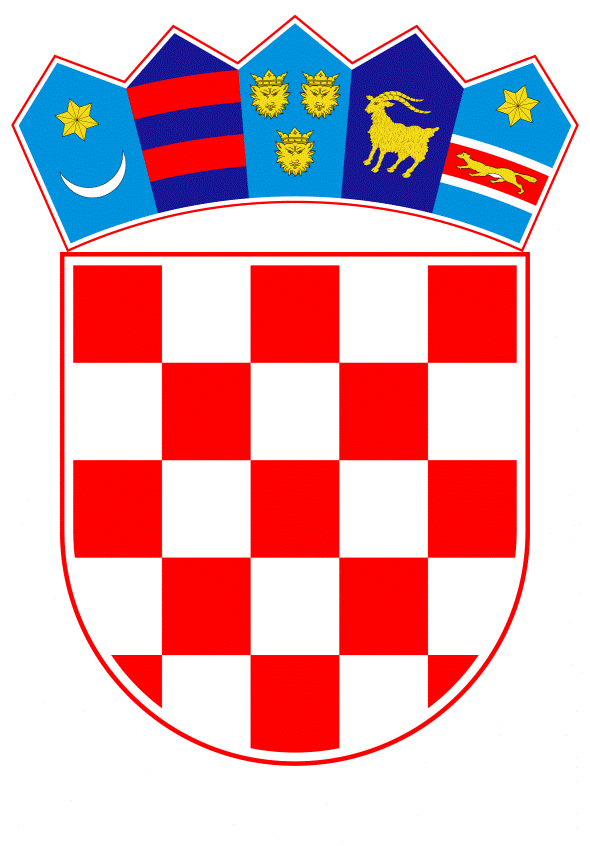 VLADA REPUBLIKE HRVATSKEZagreb, 26. kolovoza 2021.______________________________________________________________________________________________________________________________________________________________________________________________________________________________Banski dvori | Trg Sv. Marka 2  | 10000 Zagreb | tel. 01 4569 222 | vlada.gov.hrPRIJEDLOGKlasa:		Urbroj:	Zagreb,							PREDSJEDNIKU HRVATSKOGA SABORAPredmet:	Godišnje izvješće Hrvatske agencije za malo gospodarstvo, inovacije i investicije za 2020. godinu - mišljenje VladeVeza:		Pismo Hrvatskoga sabora, KLASA: 021-12/21-09/63, URBROJ: 65-21-03, od 23. srpnja 2021.		Na temelju članka 122. stavka 2. Poslovnika Hrvatskoga sabora („Narodne novine“, br. 81/13., 113/16., 69/17., 29/18., 53/20., 119/20. - Odluka Ustavnog suda Republike Hrvatske i 123/20.),Vlada Republike Hrvatske o Godišnjem izvješću Hrvatske agencije za malo gospodarstvo, inovacije i investicije za 2020. godinu, daje sljedeće	M I Š L J E N J E 		Vlada Republike Hrvatske predlaže Hrvatskome saboru da prihvati Godišnje izvješće Hrvatske agencije za malo gospodarstvo, inovacije i investicije za 2020. godinu, koje je predsjedniku Hrvatskoga sabora podnijela Hrvatska agencija za malo gospodarstvo, inovacije i investicije aktom, KLASA: 400-09/21-01/02, URBROJ: 567-10-21-10, od 22. srpnja 2021.		Za svoje predstavnike, koji će u vezi s iznesenim mišljenjem biti nazočni na sjednicama Hrvatskoga sabora i njegovih radnih tijela, Vlada je odredila ministra gospodarstva i održivog razvoja dr. sc. Tomislava Ćorića te državne tajnike Natašu Mikuš Žigman, dr. sc. Marija Šiljega, Milu Horvata i Ivu Milatića.									         PREDSJEDNIK    									   mr. sc. Andrej Plenković Predlagatelj:Hrvatska agencija za malo gospodarstvo, inovacije i investicije (HAMAG-BICRO) -Predmet:Godišnje izvješće Hrvatske agencije za malo gospodarstvo, inovacije i investicije za 2020. godinu  - mišljenje Vlade